DODOSO LA HUDUMA KWA WATEJAMPENDWA MTEJA;Wakala wa Maabara ya Mkemia Mkuu wa Serikali (CGCLA) hudhamiria muda wote kutoa huduma bora inayokidhi matarajio ya wateja. Tutafurahi endapo utatumia muda mchache kujibu maswali yaliyopo hapa chini. Mrejesho wako ni muhimu sana katika Uboreshaji wa huduma unazozipata kama mteja wetu. Taarifa utakazojaza zitakuwa ni za Siri.                                                                                               Tarehe……………………Ni kwa muda gani umekuwa ukipata huduma CGCLA?(TAFADHALI WEKA ALAMA YA VYEMA)Chini ya miezi 6                                                       Miezi 6 hadi chini ya mwaka 1Miaka 5 au zaidi                                                       Miaka 3 hadi chini ya miaka 5Aina ya huduma? (TAFADHALI WEKA ALAMA YA VYEMA)Ni kwa kiasi gani unaridhika na  kiwango cha huduma unazopata kutoka CGCLA?TAFADHALI WEKA ALAMA YA VYEMA KATIKA SEHEMU MOJA. Ni kiasi gani unatutathamini katika wasifu ufuatao?(TAFADHALI WEKA ALAMA YA VYEMA KATIKA SEHEMU MOJA) Je una maoni yoyote  juu ya uboreshaji?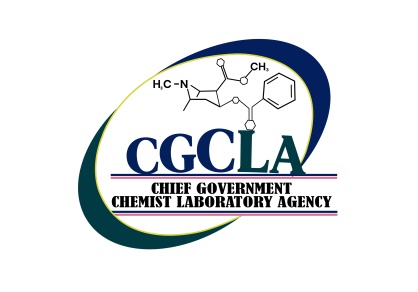 WAKALA WA MAABARA YA MKEMIA MKUU WA SERIKALIS.L.P 759, ZANZIBAR SIMU: +255-24-2238123, NUKUSHI :+255-242238124, BARUA PEPE: info@cgcla.go.tz.Ofisi uliyotembelea (TAFADHALI WEKA ALAMA YA VYEMA)Ofisi uliyotembelea (TAFADHALI WEKA ALAMA YA VYEMA)CGCLA Makao MakuuCGCLA PembaBLRCKituo Jumuishi (One Stop Center)Usajili wa kemikaliUchunguzi wa maabara Huduma ya utafitiMafunzo Huduma ya ushauriVibali vya usafirishaji kemikaliVibali vya ungizaji kemikaliUmeridhika sana Umeridhika kiasiSina jibuHujaridhika kabisaKwa kiasi fulani hujaridhikaTathminiChini ya kiwango sana Chini ya kiwangoWastaniJuu ya kiwangoNzuri juu ya kiwangoHuduma kwa wateja na unyenyekevuUbora wa huduma Kutoa huduma kwa wakatiUwazi katika utoaji hudumaKujibu wateja 